 正和書院附設光明幼兒園  105年 7月份菜單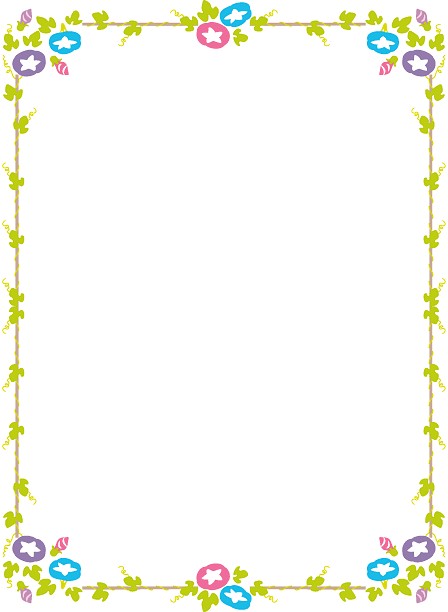 日期星期早上點心午餐午餐下午點心1五香椿豆腐､香菇燴大黃瓜､有機蔬菜南瓜蔬菜湯玉米濃湯4一紅燒麵養生茶､饅頭5二酸菜麵腸､枸杞南瓜､有機蔬菜香菇筍湯鹹粥6三醬汁豆包､百菇銀芽､有機蔬菜海帶味噌湯綠豆湯7四滷海帶､金針菇燴絲瓜､有機蔬菜丸子大黃瓜湯什錦麵線8五紅燒豆腐､小黃瓜三色丁､有機蔬菜豆包蔬菜湯水餃11一暑假12二暑假13三暑假14四暑假15五暑假18一烏龍炒麵玉米菇菇湯養生茶､核桃吐司19二梅干滷筍干､豆芽菜三絲､有機蔬菜匏瓜猴頭菇湯玉米濃湯20三紅燒豆干､塔香茄子､有機蔬菜牛蒡胡蘿蔔湯雞絲麵21四什錦咖哩､糖醋敏豆､有機蔬菜莧菜什錦湯紅棗木耳湯22五南瓜豆腐煲､玉米三色丁､有機蔬菜丸子筍湯素香湯麵25一炸醬麵大黃瓜猴頭菇湯養生茶､饅頭26二滷油豆腐､三杯馬鈴薯､有機蔬菜南瓜蔬菜湯水果果凍27三梅干烤麩､香根乾絲､有機蔬菜玉米菇菇湯鹹粥28四糖醋豆包､匏瓜三絲､有機蔬菜海帶味噌湯紅豆湯29五麻婆豆腐､螞蟻上樹､有機蔬菜香菇豆包金針湯什錦米粉湯